Сообщение об инсайдерской информации и о существенном факте 
«О погашении облигаций или иных эмиссионных ценных бумаг эмитента»1. Общие сведения1. Общие сведения1.1. Полное фирменное наименование эмитента (для некоммерческой организации — наименование) «БНП ПАРИБА Банк» Закрытое акционерное общество1.2. Сокращенное фирменное наименование эмитента«БНП ПАРИБА» ЗАО1.3. Место нахождения эмитента 125047, г. Москва, ул. Лесная, д.51.4. ОГРН эмитента 10277000457801.5. ИНН эмитента 77440024051.6. Уникальный код эмитента, присвоенный регистрирующим органом 03407В1.7. Адрес страницы в сети Интернет, используемой эмитентом для раскрытия информацииhttp://www.e-disclosure.ru/portal/company.aspx?id=2497, www.bnpparibaszao.ru2. Содержание сообщения 2.2. Государственный регистрационный номер выпуска (дополнительного выпуска) эмиссионных ценных бумаг эмитента и дата его государственной регистрации (идентификационный номер выпуска (дополнительного выпуска) эмиссионных ценных бумаг эмитента и дата его присвоения в случае если в соответствии с Федеральным законом "О рынке ценных бумаг" выпуск (дополнительный выпуск) эмиссионных ценных бумаг эмитента не подлежит государственной регистрации): 40103407В, 17 февраля 2011 г.3. Подпись3. Подпись3. Подпись3. Подпись3. Подпись3. Подпись3. Подпись3. Подпись3. Подпись3. Подпись3.1. Председатель Правления «БНП ПАРИБА Банк» Закрытое акционерное общество3.1. Председатель Правления «БНП ПАРИБА Банк» Закрытое акционерное общество3.1. Председатель Правления «БНП ПАРИБА Банк» Закрытое акционерное общество3.1. Председатель Правления «БНП ПАРИБА Банк» Закрытое акционерное общество3.1. Председатель Правления «БНП ПАРИБА Банк» Закрытое акционерное общество3.1. Председатель Правления «БНП ПАРИБА Банк» Закрытое акционерное обществоФрансуа Мишель Робер Рэнье3.1. Председатель Правления «БНП ПАРИБА Банк» Закрытое акционерное общество3.1. Председатель Правления «БНП ПАРИБА Банк» Закрытое акционерное общество3.1. Председатель Правления «БНП ПАРИБА Банк» Закрытое акционерное общество3.1. Председатель Правления «БНП ПАРИБА Банк» Закрытое акционерное общество3.1. Председатель Правления «БНП ПАРИБА Банк» Закрытое акционерное общество3.1. Председатель Правления «БНП ПАРИБА Банк» Закрытое акционерное общество(подпись)(подпись)3.2. Дата	«31»марта201414 г.	М. П. г.	М. П. г.	М. П.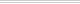 